Publicado en  el 09/02/2016 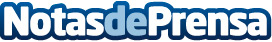 Škoda empieza el año con éxito y registra un nuevo récord de ventas en eneroEnero de récord: Škoda entrega 91.600 vehículos a clientes | Éxito internacional: crecimiento de Škoda en Europa y China | Incremento significativo de los Škoda Fabia, Superb y Yeti	El crecimiento de Škoda se mantiene en 2016. En enero, la marca incrementó un 5,2% sus entregas mundiales hasta los 91.600 vehículos (enero 2015: 87,000), convirtiéndolo en el mejor mes de enero de la historia de la compañía. Las ventas de Škoda crecieron de forma significativa en toda Europa y China. Las últimas generaciones de modelos de la marca han recibido una respuesta positiva por parte de los consumidores: las entregas del Škoda Fabia crecieron un 25,8% a nivel mundial, y las del Škoda Superb subieron un 62,3%, mientras que la demanda del ŠKODA Yeti se incrementó en un 29,4%.Datos de contacto:Nota de prensa publicada en: https://www.notasdeprensa.es/koda-empieza-el-ano-con-exito-y-registra-un Categorias: Internacional Finanzas Automovilismo Industria Automotriz http://www.notasdeprensa.es